Prot.4499 C24-A                                                                                 Teano, 3-10-2015A tutti i docentiAl sito web – area docentiOggetto: Invio Programmazioni disciplinariSi comunica che sul sito della scuola www.istitutoalberghieroteano.it, alla voce “AREA RISERVATA-Programmazioni Disciplinari”, è a disposizione delle SS.LL. la scheda per la programmazione didattico-disciplinare per l’a.s. 2015-16. Opportunamente compilata, la scheda dovrà essere inviata entro il 30 ottobre all’indirizzo di posta alberghieroteano@gmail.com.I docenti di sostegno invieranno all’indirizzo di posta elettronica del docente Funzione Strumentale il PEI + il PDF (per le classi I, III e V), solo il PEI(per le classi II e IV). Il Docente F.S., raccolte tutte le programmazioni, le invierà all’indirizzo della scuola.I docenti titolari in più classi, invieranno tutte le programmazioni IN UN UNICO FILE ZIPPATO, avente come denominazione il proprio cognome e la disciplina (Es. ROSSI_MATEMATICA).Il Dirigente scolasticoProf. Francesco Mezzacapo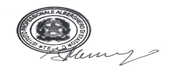 